Wykaz pomocy dydaktycznychWykaz pomocy dydaktycznychWykaz pomocy dydaktycznychWykaz pomocy dydaktycznychWykaz pomocy dydaktycznychWykaz pomocy dydaktycznychWykaz pomocy dydaktycznychWykaz pomocy dydaktycznychCzęść I- wyposażenie 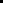 Część I- wyposażenie Część I- wyposażenie Część I- wyposażenie Część I- wyposażenie Część I- wyposażenie Część I- wyposażenie Część I- wyposażenie Lp.Nazwa towaru  materiału , opis , parametry...szt./komp.Cena jednostkowa bruttoWartość netto (ilość x cena jednostkowa netto)Wartość VAT (zbiorczo)Wartość brutto (ilość x cena jednostkowa) uwagi1.STÓŁ WARSZTATOWY 2-MODUŁOWY PROSTY REGULOWANY Stół wykonany jest z profili metalowych z blachy o grubości 2 mm, wyposażony w blat ze sklejki o grubości 35 mm. 
Stelaż cofnięty, umożliwiający wsuniecie taboretu pod stół.
Blat przystosowany do zamontowania na nim imadła - wysunięty z jednej strony poza stelaż o 7,5 cm.
Stelaż malowany jest standardowo farbami proszkowymi (epoksydowo-poliestrowymi) - stelaż na kolor RAL 7035 (jasny popiel).
Regulowane nogi - zakres regulacji wysokości: 705-820 mm.152.STÓŁ WARSZTATOWY Z SZAFKĄMetalowy stół warsztatowy z drewnianym blatem i różnej wielkości schowkami na akcesoria, takimi jak: otwarta półka metalowa na całą szerokość blatu, płytka szuflada na podręczne akcesoria, zamykana szafka i dwie półki o szer. 600 mm.
Stół malowany proszkowo na wybrany kolor 13,Taboret regulowany z siedziskiem z lakierowanej sklejki liściastej

Siedzisko o średnicy 350 mm, wykonane z polakierowanej sklejki lisciastej o grubości 20 mm

Zakres regulacji siedziska 5 - 6 (od 430 do 460 mm)

Montaż na stelażu z kółkami lub na stopie.304.KRZESŁO OBROTOWE BRAVO

Podstawa plastikowa czarna, mechanizm CPT, siedzisko i oparcie tkanina C (podstawowa) lub tkanina skóropodobna (skaj).

Tkanina podstawowa: skład 100% poliester, gramatura 270 g/m2, odporność na ścieranie: 90 000 cykli Martindale15.STÓŁ WARSZTATOWY 2-MODUŁOWY REGULOWANY Z SZUFLADĄ I SZAFKĄDLA NAUCZYCIELAStół wykonany jest z profili metalowych z blachy o grubości2 mm, wyposażony w blat ze sklejki o grubości 35 mm.
Całość malowana jest standardowo farbami proszkowymi (epoksydowo-poliestrowymi) - stelaż na kolor RAL 7035 (jasny popiel), kolor frontów do wyboru.
Regulowane nogi: zakres regulacji wysokości dla osoby dorosłej: 870-950  mm16SZAFA NARZĘDZIOWA DWUSKRZYDŁOWA 4-PÓŁKOWASzafa posiada dwa skrzydła drzwi uchylnych zawieszone na zawiasach kołkowych.
Wyposażona jest w cztery półki przestawne co 90mm.
Wykonana z blachy czarnej o grubości 0.8 -1 mm, malowana farbami proszkowymi (epoksydowo-poliestrowymi) w kolorze RAL 7035.
Zamykana zamkiem baskwilowym, ryglującym w trzech punktach i wykończonym uchwytem klamkowym.
Udźwig półki: 50 kg27SZAFKA NARZĘDZIOWA Z PLASTIKOWYMI POJEMNIKAMI I SZUFLADĄ /36 BOKSÓWPodręczna szafka zamykana, odpowiednia do przechowywania narzędzi, itp., wykonana z metalu, odpowiednia do montażu na ścianie lub ustawienia na podłodze

Wymiary szafki: 640x187x800 mm (szerokość x głębokość x wysokość)36 x wyjmowane plastikowe pojemniki z polipropylenu na drobne akcesoria, każdy o wymiarze 103x166x73 mm  (szerokość x głębokość x wysokość)szuflada28Tablice ceramiczne (porcelanowe) o wymiarze 170x100 charakteryzująca się wyjątkowo trwałą powierzchnia, która jest szczególnie odporna na zadrapania i uszkodzenia oraz umożliwia bardzo łatwe usunięcie wszelkich smug i zabrudzeń.
 tablica tego typu posiadają powierzchnię magnetyczno - suchościeralną, a ich trwałość jest potwierdzona 25-letnim okresem gwarancji.Tablice ceramiczne posiadają ramę z anodowanego aluminium, półkę na akcesoria i komplet wkrętów do montażu.
Tablice można powiesić w pionie lub w poziomie.19Razem